    TANDRIDGE YOUTH FOOTBALL LEAGUE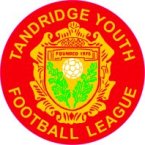 MINUTES OF THE TANDRIDGE YOUTH LEAGUE AGM HELD ON MONDAY 13TH OF JUNE 2022 AT THE METROPOLITIAN POLICE SPORTS & SOCIAL CLUB. THE WARREN, CROYDON ROAD, HAYES, KENT, BR2 7AL.Meeting Commenced: 8:03PMApologies Received:  Champs FC, Holmesdale Youth, FC Battersea,84 of the 104 Member Clubs attended the meeting, there were 17 Clubs that failed to attend and gave no apologies, these Clubs will be fined in accordance with League Rules.The meeting opened with the Vice Chairman Steve Davis apologising for the venue change, HSBC Sports & Social Club in Beckenham has not yet fully opened after the Covid issues.Steve thanked everyone for making the journey to Hayes and went on to introduce the committee members at the meeting, Alan McIlvaney – Derek Harris – Rob & Sue Cairney, Rocky Horton – Michelle – Sarah Tacon – Debbie Heale – Rose Davis and Paul Carter.The Meeting then proceeded as per the agenda in the AGM Pack that had been sent out prior to the meeting it was not intended to read the report.Minutes of the Annual General Meeting (pages 3-5) on 20th July 2021 were accepted.Proposed by: Westerham Juniors FC and Seconded by: Elite Development and passed unanimously.There were no matters arising from the minutes.Receive and Adopt the Annual (Chairmans) Report 20th of July 2022 (pages 6-7)Proposed by: Ace Football Club and Seconded by: Eversley Rangers and passed unanimously.Receive and Adopt Balance Sheets and Statement of Accounts (pages 8-11) These were introduced by Steve Davis and then Proposed by: The Warren Youth FC and Seconded by FC Elmstead. There were no matters arising and passed unanimously.Presentation of New Clubs (pages 12-13) Derek Harris advised that none of the 12 new Clubs listed had been interviewed due to the lack of time available. Derek advised that this evening he was told that PKC Academy were merging with Lambeth Spartans and then introduced the new teams. Park Langley FC were dissolving with most of their teams moving to Langley Sports Clubs FC.The meeting was advised that the new Clubs would be interviewed at the first opportunity and then recommended for adoption at an SGM in September.Constitution of the League Season 2022-23 (pages 14-15) Derek Harris advised that as is the norm at this time of the year only 56 Clubs representing 482 teams had completed their new season registration forms. With some accurate numbers of teams yet to be entered via applications Derek’s projection is listed on page 14-15Election of Officers and Management Committee (pages 16-17) The officers prepared to stand for another year are listed in the pack, there are two vacancies Vice Chairman (Steve Davis standing down) and Referee Training Officer that has been vacant since Dave Letley stood down. One of the Leagues Vice Presidents Rob Cairney took over the meeting as the outgoing committee stood down. After addressing the meeting Rob Cairney proposed that the Committee was re-elected en-block this was seconded by Coulsdon Athletic and passed unanimously.Appointment of Auditor (page 17) Steve Davis proposed that the current auditor David Wright is appointed for another year, this was seconded by: Furzedown Lions and passed unanimously.Alteration of League Rules as required by the Football Association (FA) (pages 18-19) Steve Davis explained that each year the FA make amendments to the Standard Code of Rules (SCOR) and the Standard Code of Rules Youth (SCORY) these adjustments and new Rules or clauses have to incorporated within our rules. Steve then took the meeting through the changes.Dates for commencement and conclusion of the season. The season starts on the 3rd Sunday in September and concludes on the second Sunday in May. The proposed dates commencing on Sunday 18th September 2022 and concluding on Sunday 14th of May 2023. Proposed by: Ace Football Club and seconded by: Orpington Rovers FC.Registration Secretaries details for 2022-23 (page 20).U7’s to U9’s Michelle Parker, 10 Clare Cottages, Bletchingley, Surrey, RH1 4REU10’s	Eddie Leroux, 69 Huntingfield Road, Putney, London SW15 5AEU11’s	Sarah Tacon, 15 Edith Road, South Norwood, London SE25 5QEU12’s	Kevin Buge,	7 Longlands Avenue, Coulsdon, Surrey, CR5 2QYU13’s	hazel Buge,	7 Longlands Avenue, Coulsdon, Surrey, CR5 2QYU14’s Kevin Russell, 123 Huntingfield Road, Putney, London SW15 5EJU15’s Alan McIlvaney, 22 Cheltenham Road, Orpington, Kent, BR6 9HJU16’s Debbie Heale, 8 Beaconsfield Road, Croydon, Surrey, CR5 2LLU17/18’s Hazel Buge, 7 Longlands Avenue, Coulsdon, Surrey, CR5 2QYAny Other Business of which notice has been given and accepted as relevant to the AGM. No Notices received.Secretary’s announcements. Derek Harris thanked all the Club Secretaries that had completed their Clubs application and asked the remaining Club Secretary’s to complete the online application.Registrations, all players must now be added to the FA PRS when WGS has been migrated to the new season.We need to improve the standard of the player registration documents, can you please look at ensuring that all registrations are checked before being sent into the League registration secretary. Please also check that any new players are free to sign and are not already attached to another Club.Transfers, please be advised that you can only approach another Club for one player at a time, you cannot re-approach the same Club for a second player until after 28 days. If you are approaching a Club for the second time and looking to transfer a player from the same team, you will need the League’s permission before you approach the Club.All transfers should be conducted between the Club Secretary and the League Fixture Secretary, no transfer will be made until all the documents and fees have been received by the Registration secretary.Presentation of any outstanding Divisional AwardsSportsmanship AwardsMeeting Closed at 9:16pm